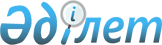 Об утверждении Положения о государственном учреждении "Отдел занятости и социальных программ" акимата Костанайского района
					
			Утративший силу
			
			
		
					Постановление акимата Костанайского района Костанайской области от 19 марта 2015 года № 126. Зарегистрировано Департаментом юстиции Костанайской области 7 апреля 2015 года № 5502. Утратило силу постановлением акимата Костанайского района Костанайской области от 11 января 2016 года № 16

     Сноска. Утратило силу постановлением акимата Костанайского района Костанайской области от 11.01.2016 № 16 (вступает в силу после его подписания).     В соответствии со статьей 31 Закона Республики Казахстан от 23 января 2001 года "О местном государственном управлении и самоуправлении в Республике Казахстан", Указом Президента Республики Казахстан от 29 октября 2012 года № 410 "Об утверждении Типового положения государственного органа Республики Казахстан", акимат Костанайского района ПОСТАНОВЛЯЕТ:



      1. Утвердить прилагаемое Положение о государственном учреждении "Отдел занятости и социальных программ" акимата Костанайского района.



      2. Настоящее постановление вводится в действие по истечении десяти календарных дней после дня его первого официального опубликования.

 

  

Положение

о государственном учреждении

"Отдел занятости и социальных программ" акимата Костанайского района 

1. Общие положения

      1. Государственное учреждение "Отдел занятости и социальных программ" акимата Костанайского района является государственным органом Республики Казахстан, осуществляющим руководство в сфере реализации социальных программ и вопросов занятости населения.



      2. Государственное учреждение "Отдел занятости и социальных программ" акимата Костанайского района имеет ведомство:



      коммунальное государственное учреждение "Центр занятости акимата Костанайского района".



      3. Государственное учреждение "Отдел занятости и социальных программ" акимата Костанайского района осуществляет свою деятельность в соответствии с Конституцией и законами Республики Казахстан, актами Президента и Правительства Республики Казахстан, иными нормативными правовыми актами, а также настоящим Положением.



      4. Государственное учреждение "Отдел занятости и социальных программ" акимата Костанайского района является юридическим лицом в организационно-правовой форме государственного учреждения, имеет печати и штампы со своим наименованием на государственном языке, бланки установленного образца, в соответствии с законодательством Республики Казахстан счета в органах казначейства.



      5. Государственное учреждение "Отдел занятости и социальных программ" акимата Костанайского района вступает в гражданско-правовые отношения от собственного имени.



      6. Государственное учреждение "Отдел занятости и социальных программ" акимата Костанайского района имеет право выступать стороной гражданско-правовых отношений от имени государства, если оно уполномочено на это в соответствии с законодательством.



      7. Государственное учреждение "Отдел занятости и социальных программ" акимата Костанайского района по вопросам своей компетенции в установленном законодательством порядке принимает решения, оформляемые приказами руководителя государственного учреждения "Отдела занятости и социальных программ" акимата Костанайского района и другими актами, предусмотренными законодательством Республики Казахстан.



      8. Структура и лимит штатной численности государственного учреждения "Отдел занятости и социальных программ" акимата Костанайского района утверждаются в соответствии с действующим законодательством.



      9. Местонахождение юридического лица: 111100, Республика Казахстан, Костанайская область, Костанайский район, поселок Затобольск, улица Казахская, 5.



      10. Полное наименование государственного органа - государственное учреждение "Отдел занятости и социальных программ" акимата Костанайского района.



      11. Настоящее Положение является учредительным документом государственного учреждения "Отдел занятости и социальных программ" акимата Костанайского района.



      12. Финансирование деятельности государственного учреждения "Отдел занятости и социальных программ" акимата Костанайского района осуществляется из местного бюджета.



      13. Государственному учреждению "Отдел занятости и социальных программ" акимата Костанайского района запрещается вступать в договорные отношения с субъектами предпринимательства на предмет выполнения обязанностей, являющихся функциями государственного учреждения "Отдел занятости и социальных программ" акимата Костанайского района.



      Если государственному учреждению "Отдел занятости и социальных программ" акимата Костанайского района законодательными актами предоставлено право осуществлять приносящую доходы деятельность, то доходы, полученные от такой деятельности, направляются в доход государственного бюджета.

  

2. Миссия, основные задачи, функции, права и обязанности государственного органа

      14. Миссия: государственное учреждение "Отдел занятости и социальных программ" акимата Костанайского района осуществляет функции местного государственного управления по реализации государственной политики в содействии развития и совершенствования сферы социальной защиты населения района.



      15.Задачи:



      1) реализация государственной политики в области социальной защиты населения;



      2) организация и координация социальных услуг и социальной помощи отдельным категориям граждан в соответствии с действующим законодательством Республики Казахстан;



      3) обеспечение прав и социальных гарантий социально уязвимым слоям населения в соответствии с действующим законодательством;



      4) иные задачи, предусмотренные законодательством Республики Казахстан.



      16. Функции:



      1) участие в подготовке нормативно-правовых актов, региональных программ, направленных на стабилизацию и повышение уровня жизни населения, анализ их выполнения;



      2) прогнозирование потребности бюджетных средств и реализация социальных программ в соответствии с действующим законодательством;



      3) оказание государственных услуг в соответствии с действующим законодательством;



      4) назначение и выплата социальных пособий, предусмотренных законодательством Республики Казахстан, и оказание других видов социальной помощи за счет средств местного бюджета;



      5) рассмотрение обращений, прием и консультирование физических лиц и представителей юридических лиц;



      6) взаимодействие с некоммерческими (неправительственными) организациями;



      7) анализ и прогнозирование рынка труда, информирование населения и местные исполнительные органы о состоянии рынка труда;



      8) формирование банка данных по рынку труда;



      9) организация общественных работ для безработных в соответствии с действующим законодательством;



      10) организация социальных рабочих мест для целевых групп населения в соответствии с действующим законодательством;



      11) организация профессиональной подготовки, переподготовки и повышения квалификации в соответствии с потребностями рынка труда безработных и граждан, в соответствии с действующим законодательством;



      12) организация молодежной практики для зарегистрированных безработных из числа выпускников организаций образования, реализующих профессиональные образовательные программы технического и профессионального, послесреднего, высшего образования, не старше двадцати девяти лет;



      13) участие в разработке государственной программы "Развитие территорий района";



      14) исполнение социальной части индивидуальных программ реабилитации инвалидов;



      15) осуществляет иные функции в соответствии с законодательством Республики Казахстан.



      Функции ведомства:



      1) осуществляют учет работодателей - всех действующих на территории района юридических и физических лиц, являющихся субъектами предпринимательства;



      2) наполнение общенациональной базы данных, содержащей сведения о текущих вакансиях и прогнозируемом создании рабочих мест в разрезе востребованных специальностей, в том числе данными о свободных рабочих местах (вакантных должностях), спросе и предложении на рынке труда, прогнозных вакансиях и резюме высвобождаемых специалистов;



      3) выполняет иные функции, возлагаемые на ведомство законодательством Республики Казахстан.



      17. Права и обязанности:



      1) запрашивать и получать в установленном законодательством порядке необходимые информационные материалы от органов статистики, из местных государственных органов управления, от хозяйствующих субъектов всех форм собственности и от других организаций в пределах своей компетенции;



      2) имеет право быть истцом и ответчиком в суде, по вопросам, отнесенным к его компетенции;



      3) осуществляет иные права и обязанности, в соответствие с законодательством Республики Казахстан.

  

3. Организация деятельности государственного органа

      18. Руководство государственного учреждения "Отдел занятости и социальных программ" акимата Костанайского района осуществляется руководителем, который несет персональную ответственность за выполнение возложенных на государственное учреждение "Отдел занятости и социальных программ" акимата Костанайского района задач и осуществление им своих функций.



      19. Руководитель государственного учреждения "Отдел занятости и социальных программ" акимата Костанайского района назначается на должность и освобождается от должности акимом Костанайского района.



      20. Полномочия руководителя государственного учреждения "Отдел занятости и социальных программ" акимата Костанайского района:



      представляет интересы государственного учреждения во всех организациях и без доверенности действует от имени государственного учреждения;



      обладает правом первой подписи финансовых документов, заключает договоры, выдает доверенности;



      распределяет и утверждает должностные обязанности между сотрудниками и степень их ответственности, обеспечивает целевое использование бюджетных средств, издает приказы и дает указания, обязательные для всех работников учреждения;



      утверждает порядок и планы по командировкам, стажировкам, обучению сотрудников в учебных центрах и иным видам повышения квалификации сотрудников;



      принимает на работу и увольняет сотрудников, принимает меры поощрения и налагает дисциплинарные взыскания на сотрудников;



      в случаях и пределах, установленных законодательством, распоряжается имуществом;



      осуществляет иные полномочия, возложенные на него законодательством, настоящим Положением и уполномоченным органом.



      Исполнение полномочий руководителя государственного учреждения "Отдел занятости и социальных программ" акимата Костанайского района в период его отсутствия осуществляется лицом, его замещающим в соответствии с действующим законодательством.

  

4. Имущество государственного органа

      21. Государственное учреждение "Отдел занятости и социальных программ" акимата Костанайского района может иметь на праве оперативного управления обособленное имущество в случаях, предусмотренных законодательством.



      Имущество государственного учреждения "Отдел занятости и социальных программ" акимата Костанайского района формируется за счет имущества, переданного ему собственником, а также имущества (включая денежные доходы), приобретенного в результате собственной деятельности и иных источников, не запрещенных законодательством Республики Казахстан.



      22. Имущество, закрепленное за государственным учреждением "Отдел занятости и социальных программ" акимата Костанайского района относится к коммунальной собственности.



      23. Государственное учреждение "Отдел занятости и социальных программ" акимата Костанайского района не вправе самостоятельно отчуждать или иным способом распоряжаться закрепленным за ним имуществом и имуществом, приобретенным за счет средств, выданных ему по плану финансирования, если иное не установлено законодательством.

  

5. Реорганизация и упразднение государственного органа

      24. Реорганизация и упразднение государственного учреждения "Отдел занятости и социальных программ" акимата Костанайского района осуществляются в соответствии с законодательством Республики Казахстан.

  

Перечень организаций, находящихся в ведении государственного учреждения "Отдел занятости и социальных программ" акимата Костанайского района и его ведомств

      Коммунальное государственное учреждение "Центр занятости акимата Костанайского района".

 
					© 2012. РГП на ПХВ «Институт законодательства и правовой информации Республики Казахстан» Министерства юстиции Республики Казахстан
				

      Аким районаТ. Исабаев

Утверждено

постановлением акимата

от 19 марта 2015 года № 126